Communication écrite 2 (3) Les horaires des FrançaisUnité 5Entre nous page 97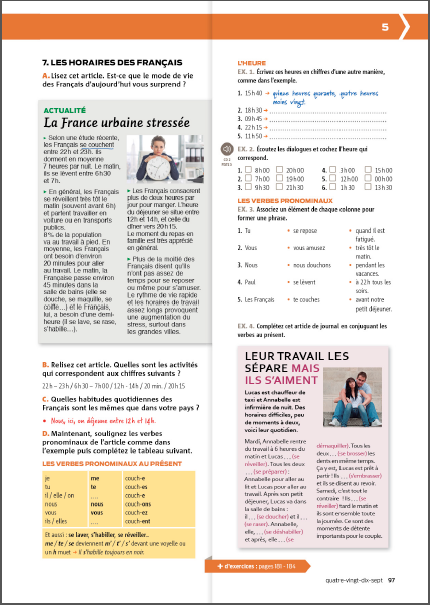 Les verbes pronominaux :8 % = huit pour centPage 102 :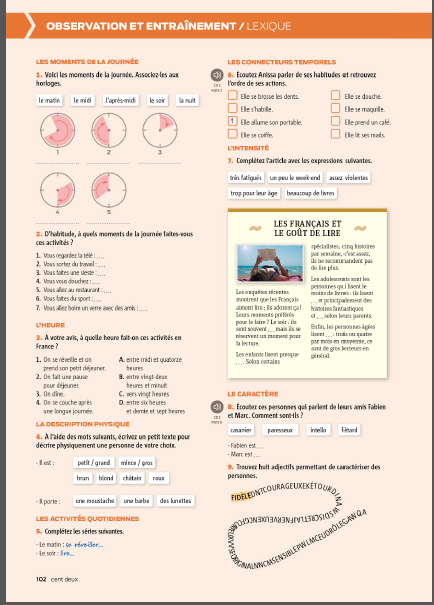 S'appelerSe coucherSe laverJe m'appelleTu t'appellesIl / elle / on s'appelle Nous nous appelonsVous vous appelez Ils/ elles s'appellentJe me coucheTu te couchesIl / elle / on se couche Nous nous couchonsVous vous couchez Ils/ elles se couchentJe me laveTu te lavesIl / elle / on se lave Nous nous lavonsVous vous lavez Ils/ elles se  laventSe réveiller S'habillerSe présenter Je me réveilleTu te réveillesIl / elle / on se réveilleNous nous réveillonsVous vous réveillez  Ils/ elles se réveillentJe m'habille Tu t'habillesIl / elle / on s'habille Nous nous habillonsVous vous habillez Ils/ elles s'habillentJe me présenteTu te présentesIl / elle / on se présenteNous nous présentonsVous vous présentez Ils/ elles se présententSe doucherSe maquillerSe leverJe me doucheTu te douchesIl / elle / on se douche Nous nous douchonsVous vous douchez Ils/ elles se douchentJe me maquilleTu te maquillesIl / elle / on se maquille Nous nous maquillonsVous vous maquillez Ils/ elles se maquillentJe me lèveTu te lèvesIl / elle / on se lèveNous nous levonsVous vous levez Ils/ elles se lèventSe coifferSe raserSe reposerJe me coiffe Tu te coiffesIl / elle / on se coiffe Nous nous coiffonsVous vous coiffez Ils/ elles se coiffentJe me rase Tu te rasesIl / elle / on se rase Nous nous rasonsVous vous rasez Ils/ elles se rasentJe me repose Tu te reposesIl / elle / on se repose Nous nous reposonsVous vous reposez Ils/ elles se reposent